Внести изменения в распоряжение администрации муниципального района «Печора» от 15.03.2017 г. № 279-р «Об утверждении комиссии по согласованию паспортов готовности объектов жилищно-коммунального, газового и энергетического комплексов, а также учреждений здравоохранения, образования и культуры к работе в осенне-зимний период 2017-2018 гг.»:В приложении к распоряжению:исключить из состава комиссии Барабкина О.М. – первого заместителя главы администрации - заместителя председателя комиссии, Филимонова Э.А. – и.о. директора МУП «Горводоканал»,включить в состав комиссии Кислицына С.П. – заместителя главы администрации, Туний А.П. – и.о. директора МУП «Горводоканал».Настоящее распоряжение подлежит размещению на официальной сайте администрации МР «Печора». Глава  администрации                                                                                       А.М. СоснораАДМИНИСТРАЦИЯ МУНИЦИПАЛЬНОГО РАЙОНА «ПЕЧОРА»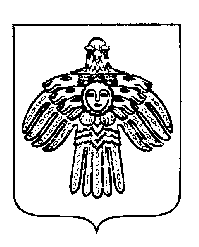  «ПЕЧОРА»  МУНИЦИПАЛЬНÖЙ  РАЙОНСААДМИНИСТРАЦИЯ РАСПОРЯЖЕНИЕ ТШÖКТÖМРАСПОРЯЖЕНИЕ ТШÖКТÖМРАСПОРЯЖЕНИЕ ТШÖКТÖМ« 24 »    июля    2017 г.г. Печора,  Республика Коми                                 № 819-р        .  О внесении изменений в распоряжение администрации муниципального района «Печора» от 15.03.2017 г. № 279-р 